Attach an ammeter or lab scope in series with the positive battery cable. With ALL loads turned off, begin pulling fuses one at a time until the draw drops to near (0) amps. Now, see how many loads run off that fuse, plug the fuse back in, and begin disconnecting the loads one at a time until the draw drops again. You just located the offending load that is in need of repair. Thanks for your question,Ron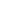 